Materielle und immaterielle Wünsche M2 Einzelarbeit  Aufgabenstellung: Ordne deine persönlichen Wünsche aus deiner Wunschwolke (M1) den Kategorien „materielle Wünsche“ und „immaterielle Wünsche“ zu.Du kannst auch persönliche Abkürzungen oder Zeichen verwenden, damit deine Wünsche für andere nicht erkennbar sind! 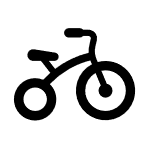 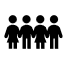 Materielle WünscheImmaterielle Wünsche